Internet of Systems  Transdisciplinary of IoT and CPS may transform paradoxes to paradigmsABSTRACTA broad spectrum of disruption is anticipated by the increasing diffusion of connectivity catalyzed by systems science, engineering and technology. The data deluge is likely to reshape our thinking about privacy and propriety. It will change the “nature of the firm” through its influence on transaction cost economics. It may challenge conventional wisdom, foster counter-intuitive approaches, usher in micro-revenues to transform pay-per-service business models. The network of things and cyberphysical systems may connect known unknowns and unknown unknowns. Hence, it could expose cryptic relationships, create new correlations, induce non-obvious analyses and trigger socio-economic as well as geo-political disequilibrium in autonomy, manufacturing, transport, finance and cybersecurity in a variety of verticals, including retail, energy, healthcare and massively convergent enterprises such as resiliency, emergency and smart management systems (smart cities). Hence, the networked society may find the status quo of “silo” modus operandi strenuously inadequate to improve operations, visibility, agility, efficiency and profitability. Compartments must be dissolved by deliberate design of complementarity, to evolve, embrace, adapt and adopt global platforms with distributed ambient intelligence derived from and based on ubiquitous systems transdisciplinary.Sometimes the period of change is an age of hope, sometimes it is an age of despair. The fall of the Roman Empire occurred in a prolonged age of despair. Steam, Democracy, CPS, IoT and IoS (internet of systems) belongs to an age of resiliency, resplendence and reasonable hope. The sum of the parts, if taken together, may exponentially accelerate the dynamic pursuit of ethical globalization, usher an era of remediable injustices and improve equity on the road to égalité.BRIEF BIO – http://bit.ly/SD-BIO  ● For more information please explore – http://bit.ly/MIT-IOT 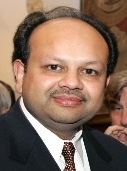 Dr Shoumen Palit Austin DattaResearch Affiliate, School of Engineering, MITSenior Vice President, Industrial Internet Consortium